Formulario de Postulación de Proyectos Empresariales de Promoción de Exportaciones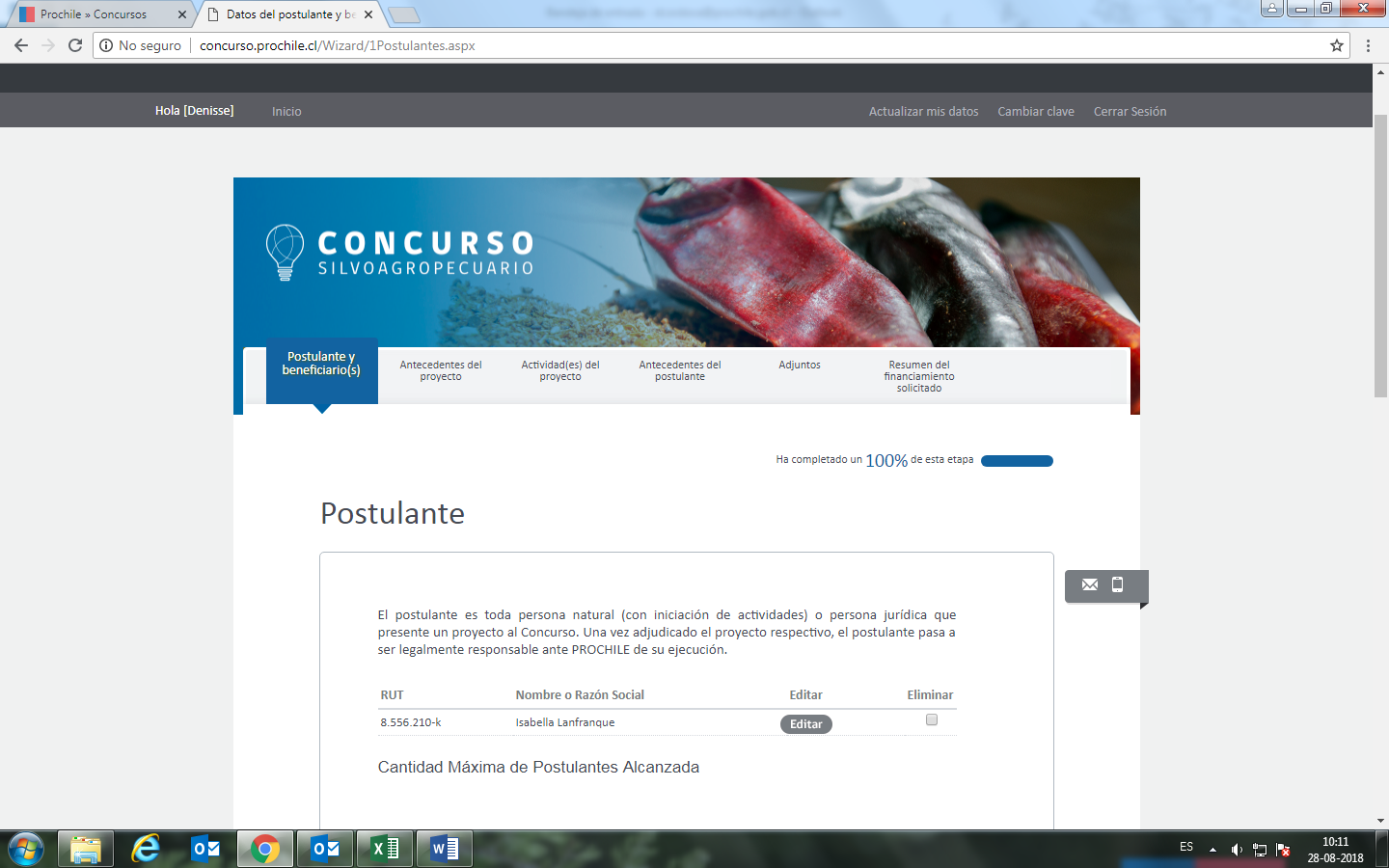 POSTULANTE Y BENEFICIARIOS(S)POSTULANTE:  RUT (12345678-9) *: Tipo de Postulante*:   Nota: Lista desplegable con dos opciones: Persona natural con iniciación de actividades y Persona Jurídica. Sí elige persona jurídica, el sistema cambia el nombre del campo “Nombre Completo” por “Razón Social”Nombre Completo*/ Razón Social*:Actividad Económica Principal*:Región*:    Nota: Lista desplegable. Se considerará esta información para asignarle un supervisor al proyecto.Comuna*:             Nota: Lista desplegable con el listado de comunas por región.Dirección Principal*:Número*:Departamento / Oficina:Código de País: (56) Nota: Esta información es proporcionada por el sistema automáticamente.Teléfono *:Correo Electrónico*:Correo Electrónico Alternativo*Nota: Se debe realizar un correcto registro de los datos en esta sección, ya que a través de ellos estableceremos contacto para informar el resultado de su postulación.Nota: Este cuadro se muestra en el resumen del informe de proyecto.BENEFICIARIO(S)RUT (12345678-9)*No son beneficiarios los proveedores y/o clientes de las empresas postulantes, tampoco se pueden incluir a ejecutivos pertenecientes al postulante. En el caso de señalar más de un beneficiario, el número de beneficiarios se debe mantener durante la ejecución del proyecto (si se elimina uno, debe ser reemplazado)Tipo de Beneficiario*    Nota: Lista desplegable con dos opciones: Persona natural con iniciación de actividades y Persona Jurídica. Sí elige persona jurídica, el sistema cambia el nombre del campo “Nombre Completo” por “Razón Social”.Nombre Completo*/Razón Social*Actividad Económica Principal*Región*    Nota: Lista desplegable con el listado de regiones de Chile.Comuna* :             Nota: Lista desplegable con el listado comunas dentro de la región.Dirección Principal*:Número*:Departamento / Oficina:Código País Teléfono*:Teléfono *:Correo Electrónico*:Nota 1: Se deben registrar los beneficiarios ingresados en el proyecto SIN REPETIR. Además, se debe discernir si el beneficiario es persona natural o jurídica, en este último caso se debe indicar la Razón Social.Nota 2: El cuadro que se muestra de BENEFICIARIO(S) es un resumen que se muestra en el informe de proyectos.ESTÁ PRESENTANDO UN PROYECTO CON MÁS DE UN BENEFICIARIO...¿Qué ventajas se producen con la ejecución conjunta de este proyecto?Nota: La pregunta se activa en el caso de haber registrado más de un beneficiario.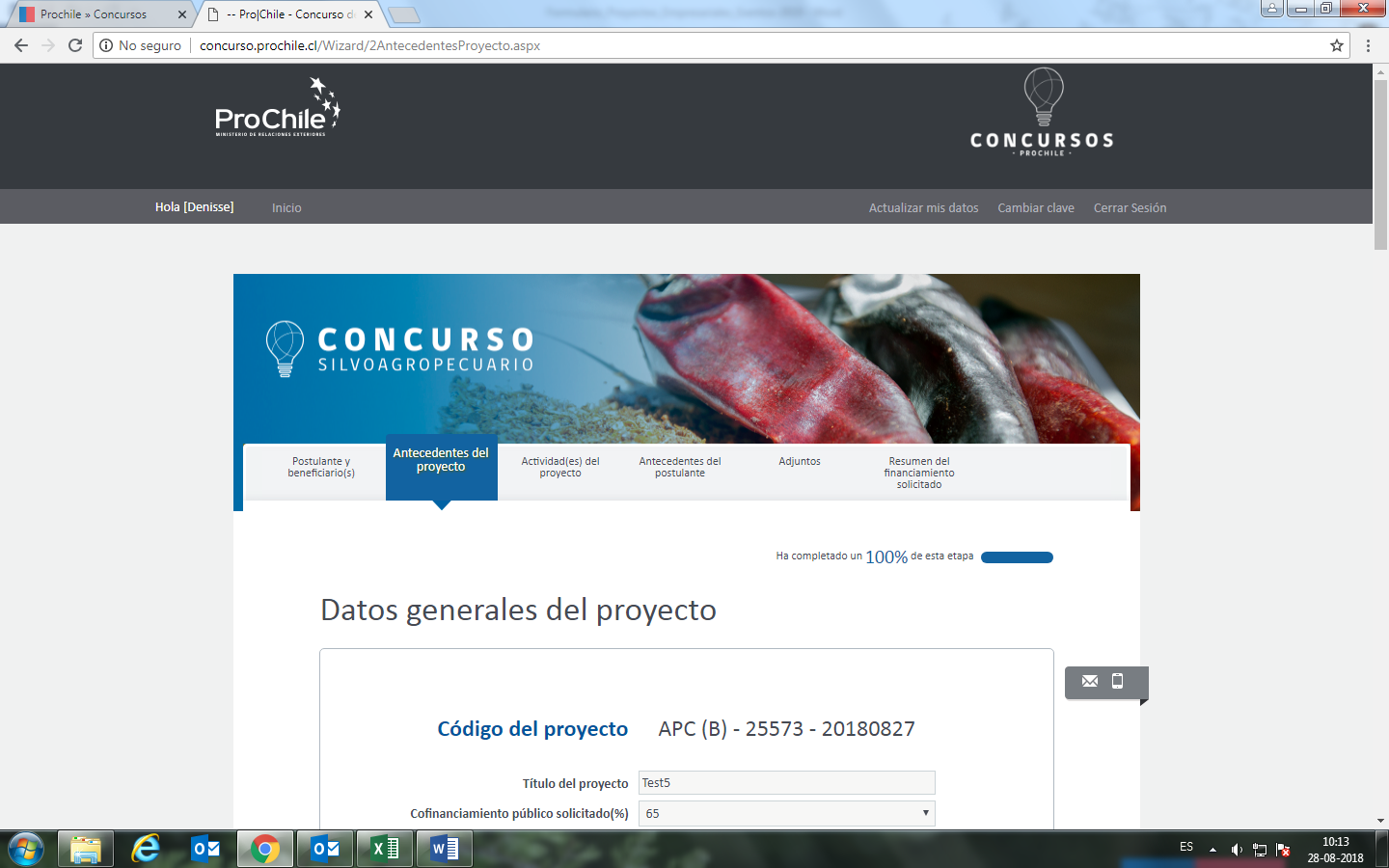 ANTECEDENTES DEL PROYECTODatos Generales del ProyectoEste dato es automático al momento de la generación de un proyecto.Cofinanciamiento público solicitado (%)                          Debe elegir entre los cofinanciamientos propuestos. Recordar que el monto mínimo de cofinanciamiento público es de $ 3.500.000.Región Representativa Elija la región desde donde se gestionará su proyecto y recibirá asesoría de ProChile    Nota: Este cuadro debe ser ajustado según el tamaño del texto de máximo 2000 caracteres.URL video explicativo del proyecto(pitch opcional, máx. 2 minutos). Ingrese acá la URL de un video con una breve descripción de su empresa y proyecto.Defina el objetivo general del proyecto. 		Al llenar este recuadro debe responder a la siguientepregunta ¿Qué busca lograr con la ejecución del proyecto?Nota: Este cuadro debe ser ajustado según el tamaño del texto de máximo 2.000 caracteresObjetivos EspecíficosA continuación, deberá seleccionar uno o más de los siguientes objetivos dentro de los cuales se enmarcarán sus acciones de promoción de exportaciones. Más adelante, en la Sección "Actividades del Proyecto", tendrá que relacionar cada uno de estos objetivos con las actividades propuestas en el proyecto.OBTENER INFORMACIÓN DE MERCADO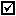 DIFUNDIR OPORTUNIDADES DE MERCADOGENERAR REUNIONES DE NEGOCIOPROMOVER LA OFERTA EXPORTABLESector(es) asociado(s) al proyectoSeleccione el (los) sector(es) productivo(s) principal(es) asociado(s) al proyecto. En el caso de considerar más de un sector deberá incorporarlos como otros sectores asociados.Otro(s) sector(es) asociado(s) al proyectoNota: El registro de esta información está dada por la selección que el sistema despliega mostrando un listado de subsectores, los cuales deben ser seleccionados según corresponda.Innovación del proyectoSe entenderá por empresas innovadoras a aquellas que tienen servicios o productos nuevos o mejorados, escalables y de base tecnológica, que producen un impacto significativo en la industria en la cual son aplicados, mejorando la experiencia del cliente/usuario y la productividad empresarial.¿Qué tipo de innovación posee su proyecto?Nota: La información que describe este punto está dada por el sistema y se muestra mediante un checklist que la empresa postulante debe seleccionar según corresponda. Si selecciona el tipo de innovación “Otro”, se desplegará la siguiente pregunta: Nota: Este cuadro debe ser ajustado según el tamaño del texto de máximo 1000 caracteres.A su vez, estas empresas deben ser emprendimientos dinámicos y/o innovaciones disruptivas en base a los siguientes lineamientos:Innovaciones disruptivas que den respuesta a necesidades no cubiertas, así como innovaciones de carácter incremental que consideran mejoras sustanciales respecto de soluciones ya existentes, de acuerdo con definiciones dadas en el Manual de Oslo.Emprendimientos dinámicos corresponde a aquellos con alto potencial de crecimiento, esto es, que al tercer año tengan la capacidad de vender un monto aproximado al millón de dólares anuales y que puedan crecer a tasas superiores al 20%, es decir, negocios que puedan aumentar sus ingresos al doble cada 3 a 4 años.Para más información, revisa el Manual de Oslo (disponible en la plataforma de postulación)Mi producto o servicio cuenta con un grado de innovación incremental o disruptivo según estándares establecidos por el Manual de Oslo o es un emprendimiento dinámico, altamente escalable, capaz de duplicar los ingresos cada 3 a 4 años. (SI/NO) SINOSi selecciona SI en la pregunta anterior, debe responder a la siguiente pregunta:¿Detalle el grado de innovación de su solución y validaciones o patentes con que cuenta actualmente? Nota: Este cuadro debe ser ajustado según el tamaño del texto de máximo 1000 caracteres.Oportunidades observadas en el mercadoSeleccione el (los) país(es) que formará(n) parte de la estrategia de internacionalización del proyecto. Para cada uno, deberá responder las preguntas que se desplegarán a continuación (solamente estos mercados podrán ser incorporados en país objetivo).Nota: El registro de esta información está dada por la selección que el sistema despliega mostrando un listado de países, los cuales deben ser seleccionados según corresponda.¿Cuál es la oportunidad o potencial del producto o servicio en el mercado objetivo seleccionado?Describa el perfil de sus potenciales clientes /compradores en el país         objetivo seleccionado.   (Segmento, canal de comercialización, etc.)                          Indique las ventajas competitivas del producto/servicio en elpaís objetivo seleccionado.    ¿Cuáles son los resultados esperados en el mercado objetivo seleccionado?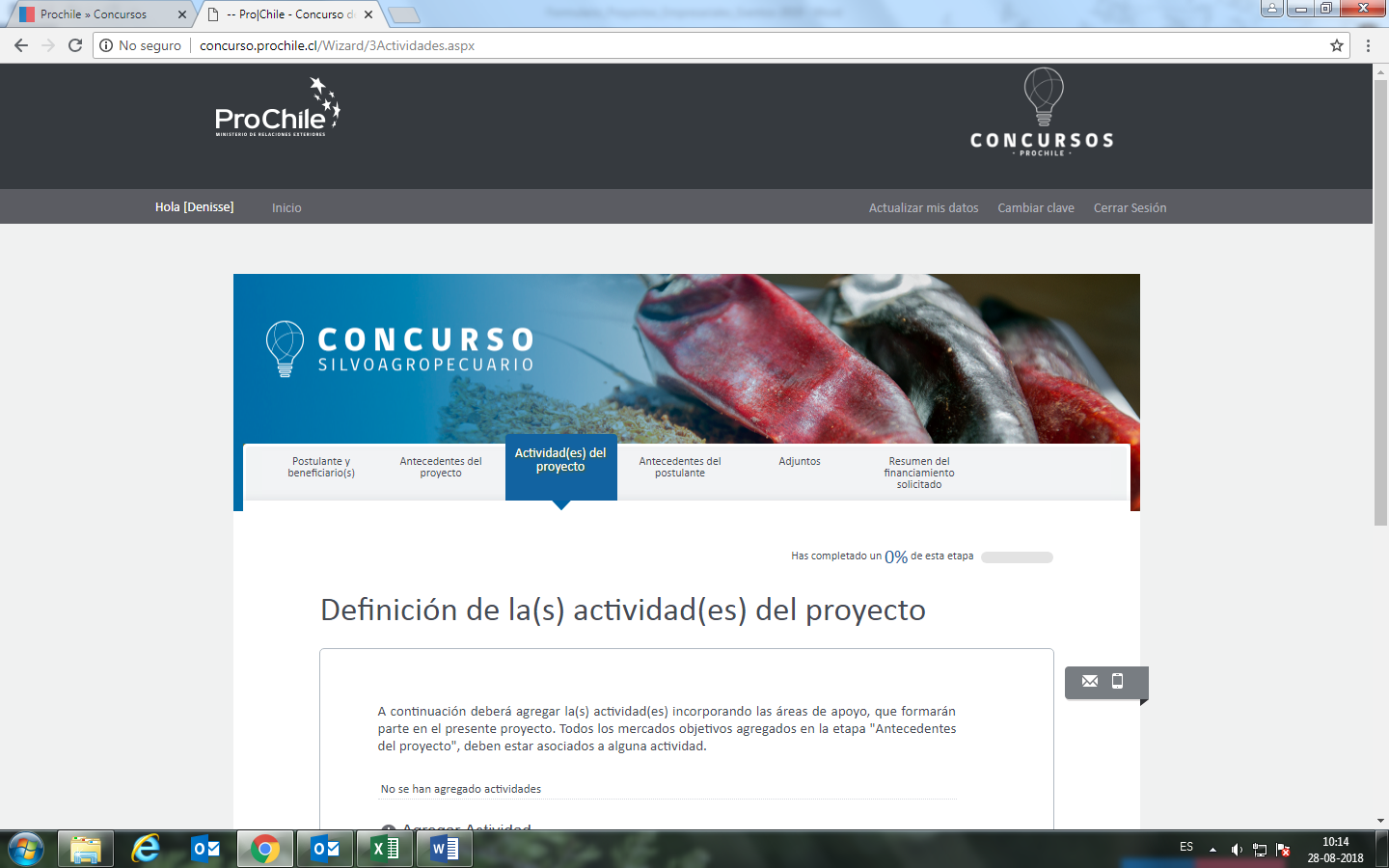 ACTIVIDAD(ES) DEL PROYECTODefinición de la(s) actividad(es) del proyectoA continuación, deberá agregar la(s) actividad(es), incorporando las áreas de apoyo que formarán parte del presente proyecto. Todos los mercados objetivos agregados en la etapa "Antecedentes del proyecto", deben estar asociados a alguna actividad.Nota: Este cuadro debe ser ajustado según el tamaño del texto de máximo 2.000 caracteres.Objetivo(s) específicos asociado(s) a esta actividadDe los objetivos específicos señalados inicialmente en el proyecto, seleccione aquellos que espera lograr con la ejecución de esta actividad.Resultados esperados de esta actividadA continuación, deberá definir el(los) resultado(s) esperado(s) que proyecta obtener luego de la ejecución de la(s) actividad(es). Tendrá que seleccionar el producto asociado, la unidad de medición e indicar el valor esperado para cumplir el objetivo planteado.El valor esperado corresponde a la cantidad de informes, contactos etc. que Ud. estima pueda lograr, producto de la realización de la actividad.Mercado(s) objetivo(s)Seleccione el país al cual está dirigida la estrategia de su proyecto, independiente del país donde se realice la actividad.Asocie el(los) país(es) que desee a esta actividad.Mercado(s) ejecuciónSeleccione el país en el cual se desarrollará la actividad descrita. Asocie el(los) país(es) que desee a esta actividad.Fecha de término de ejecución de la actividad en el mercado.Financiamiento de esta actividadIncorporar los ítems de gastos asociados a la actividad, considerar para ello montos totales en pesos. Ítem de gasto asociado a la actividad.Estos gastos están definidos en las Bases del Concurso. Escriba el monto total en pesos del ítem degasto asociado a la actividad Los montos escritos por ítem de gasto son sólo referenciales.Sector(es) asociado(s) a esta actividadDe los sectores señalados inicialmente en el proyecto, seleccione los que participarán en el desarrollo de esta actividad. Ejemplos como los que se muestran a continuación.Participante(s) de esta actividadDe los beneficiarios directos señalados inicialmente en el proyecto, seleccione aquellos que participarán en el desarrollo de esta actividad.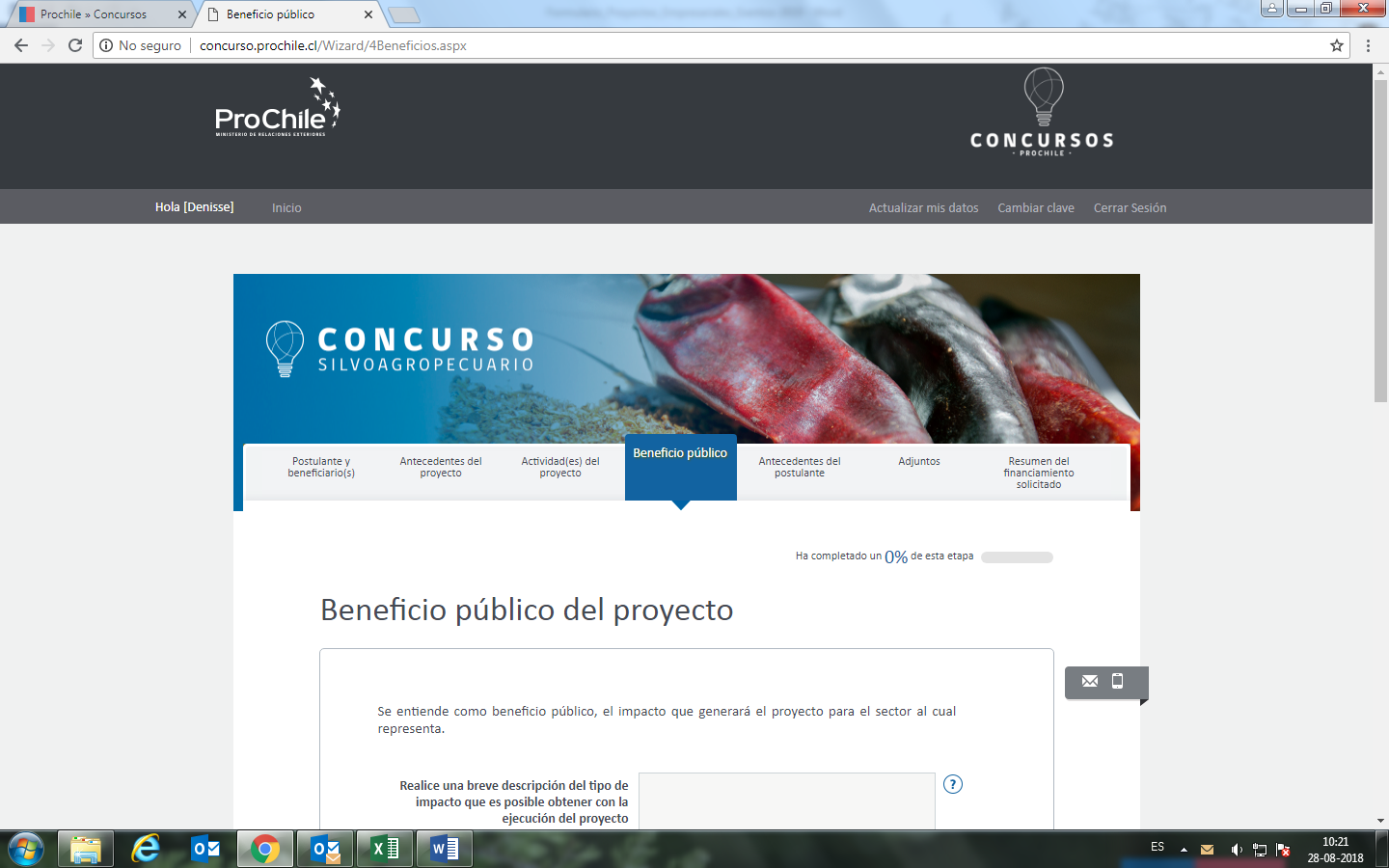 BENEFICIO PÚBLICO No es necesario el ingreso de datos en esta fase para la postulación de su proyecto empresarial (sólo aplica para proyectos sectoriales).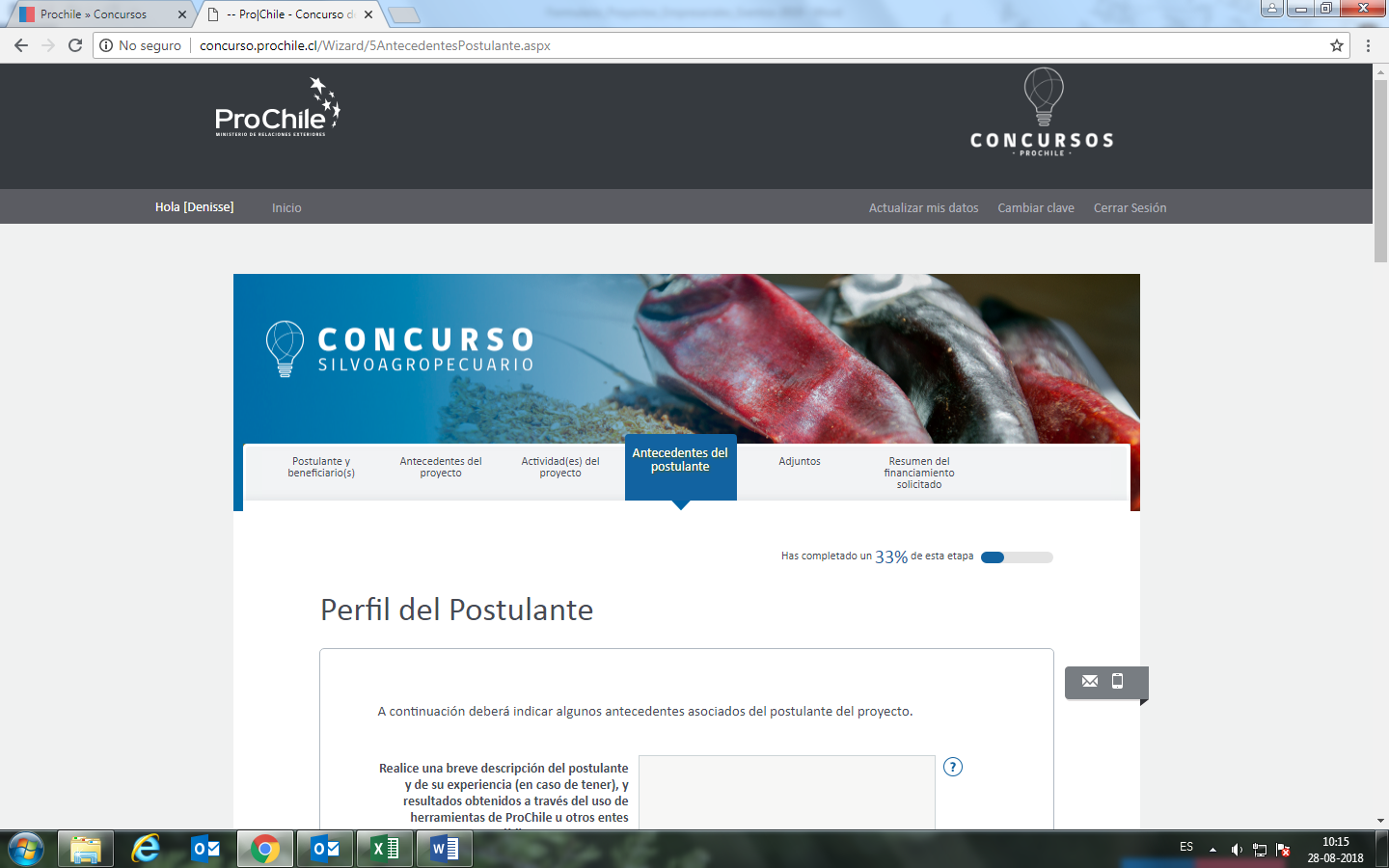 ANTECEDENTES DEL POSTULANTEPerfil del PostulanteA continuación, deberá indicar algunos antecedentes asociados al postulante del proyecto.¿Qué proceso realiza la empresa postulante al momento de exportar o comercializar su producto o servicio? Página Web de la empresa postulante: Registre la página Web de su empresa, información necesaria para conocer más información de la empresa y/o persona natural (Con iniciación de actividades) Información cuantitativa del postulanteEn esta sección, deberá proporcionar algunos antecedentes numéricos, asociados al postulante.Facturación total de la empresa en el último año.  													Registro de Exportaciones:En esta sección, deberá proporcionar algunos antecedentes numéricos, asociados al postulante, importantes para evaluar y asignar una evaluación.Exportó en el año 2020                SI		NO * Si contesta sí. ¿Cuánto exportó? (Campo numérico dólares FOB) ¿A qué mercado (s) Exportó? (Campo de texto o Combo Box)Exportó en el año 2019                SI		NO  * Si contesta sí. ¿Cuánto exportó? (Campo numérico dólares FOB) ¿A qué mercado (s) Exportó? (Campo de texto o Combo Box)Exportó en el año 2018                SI		NO * Si contesta sí. ¿Cuánto exportó? (Campo numérico dólares FOB) ¿A qué mercado (s)Exportó? (Campo de texto o Combo Box)Exportó en el año 2017                SI		NO  * Si contesta sí. ¿Cuánto exportó? (Campo numérico dólares FOB) ¿A qué    mercado (s) Exportó? (Campo de texto o Combo Box)¿Cuál es la proyección de exportaciones que espera generar después de la ejecución de su proyecto? Campo numérico Dólares FOB Herramientas promocionalesIncorporar aquellas herramientas promocionales y de marketing con las que cuenta la empresa para enfrentar el proceso de internacionalización.Herramienta promocional SostenibilidadLa sostenibilidad es el desarrollo que satisface las necesidades del presente sin comprometer la capacidad de las futuras generaciones, garantizando el equilibrio entre el crecimiento económico, el cuidado del medio ambiente y el bienestar social.Fuente: Informe Brundtland¿Actualmente, en qué áreas su empresa u organización cumple con los siguientes criterios? Puede marcar más de una alternativaIniciativas generales de gestión:Reporte de sostenibilidad o memoria integrada verificada. Política de sostenibilidad publicada.  Acuerdo de Producción Limpia (APL) vigente. Código de ética de conducta, modelo de prevención de delitos y/o canal de denuncias.  Política, plan o programa de Derechos Humanos y Empresas y/o Conducta Empresarial Responsable. Plan o programa de vinculación con el medio y comunidades locales. Iniciativas específicas de gestión:Certificaciones de sostenibilidad en su rubro. Indicar cantidad y tipo de certificación. (Ej. Empresa B, Orgánico, Global Gap, Fairtrade, Rainforest Alliance Certified, entre otras).  Persona o dependencia dedicada exclusivamente a Sostenibilidad.  Sistema de gestión de la salud y seguridad del trabajo. Implementación de debida diligencia. Gestión de la biodiversidad. Iniciativas de I+d+i: Investigación, desarrollo e innovación. Mediciones de impacto ambiental y social tales como: Huella de Carbono - Emisiones de Gases Efecto Invernadero o Huella Hídrica o Impacto Social.  Compensación de impacto ambiental. Gestión de residuos. Iniciativas de economía circular.  Estrategias de eficiencia energética. Plan de gestión de riesgo de desastres, emergencias o de continuidad operacional. Otros (si se marca otro se despliega cuadro de texto)    Defina que otras prácticas desarrolla su organización. Máximo 500 caracteres.CertificacionesIndicar las certificaciones relevantes que favorecen el buen funcionamiento de la empresa.Certificación                                                                              Se desplegará listado de las distintas certificaciones existentes.Trabajo con ProChileEn esta sección deberá proporcionar algunos antecedentes referentes a la trayectoria de trabajo conjunto, entre el postulante y ProChile.Si la pregunta anterior es positiva se desplegará lo siguiente:HerramientasSeleccione las herramientas de ProChile que han sido utilizadas por la empresa postulante. Una vez que selecciona las herramientas que ha utilizado, el registro en el formulario de postulación quedará como se muestra a continuación: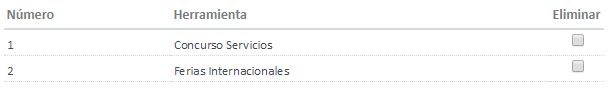 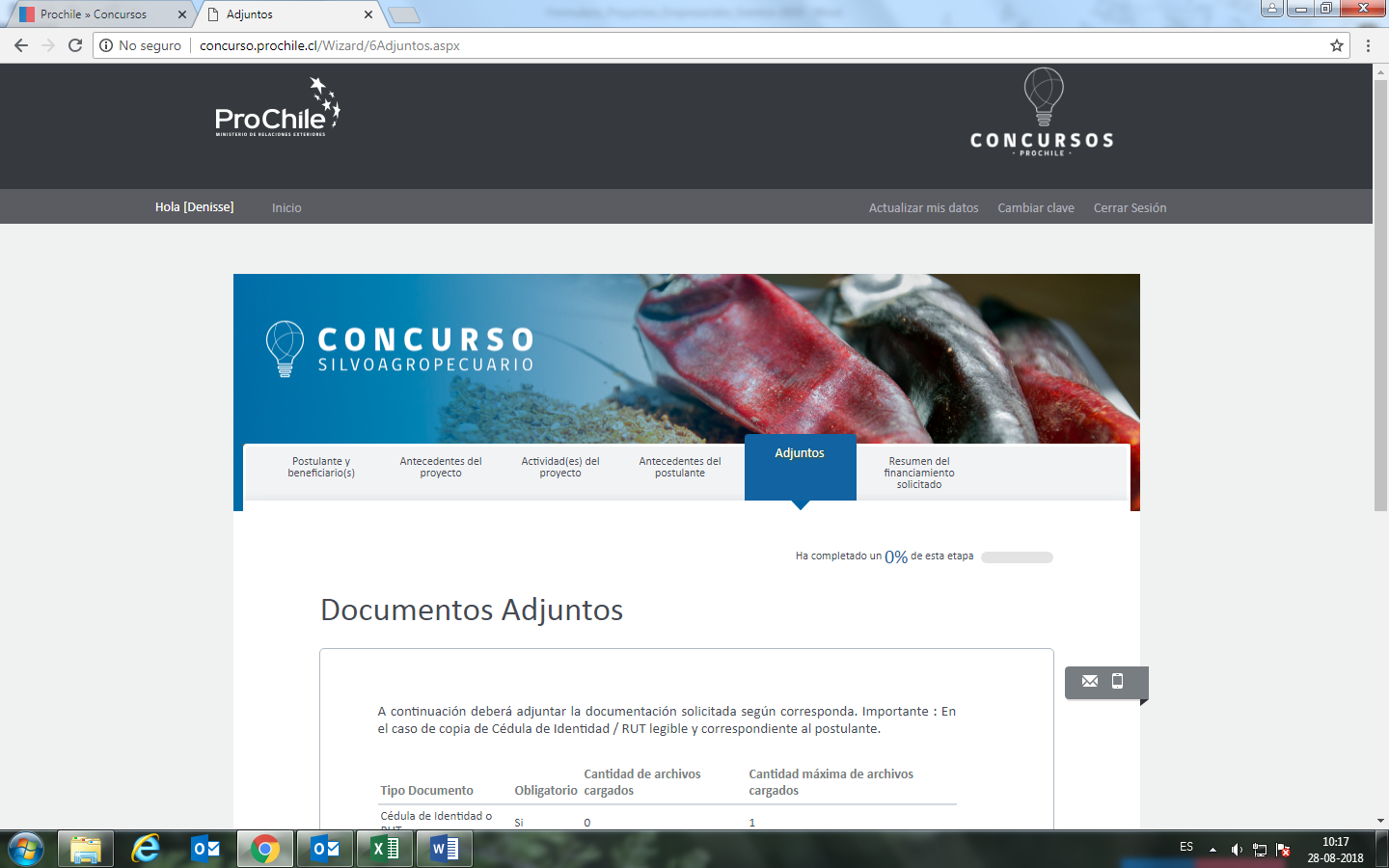 ADJUNTOSDocumentos AdjuntosA continuación, deberá adjuntar la documentación solicitada según corresponda y establecido en Bases de los Concursos. Importante: En el caso de copia de Cédula de Identidad / RUT, debe venir legible y corresponder al postulanteEn el Concursos Silvoagropecuario e Industrias de Manufactura, debe adjuntar el Rut o Cedula de Identidad en caso de personas naturales con iniciación de actividadesEn el Concurso de Servicios e Industrias Creativas, debe adjuntar el Rut o Cedula de Identidad en caso de personas naturales con iniciación de actividades y además la factura de exportación o Declaración Jurada de Exportación, correspondiente a alguno de los siguientes años: 2018-2019-2020. La declaración está disponible en la página Web de ProChile/Concursos.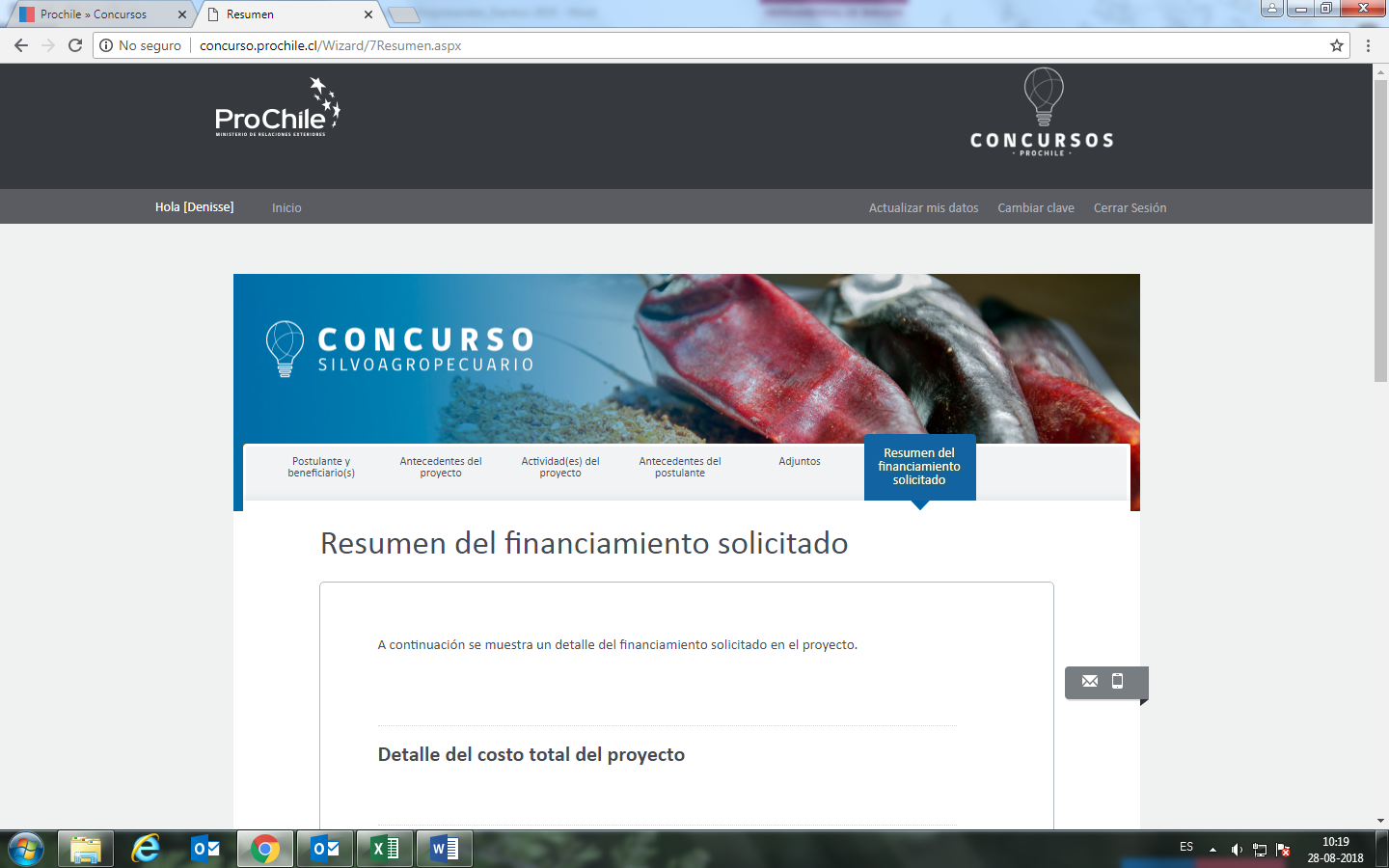 RESUMEN DEL FINANCIAMIENTO SOLICITADOA continuación, se muestra un detalle del financiamiento solicitado en el proyecto.Detalle del costo total del proyectoFuentes de financiamientoVía de notificación del resultado de postulación	    Confirme y seleccione porque medio desea ser notificado e informado del resultado de su postulación, vía correo electrónico o carta certificada.Aceptación de términosAl seleccionar el listado que se detalla a continuación usted está declarando conocer y aceptar los términos y condiciones descritos.Términos y CondicionesDeclaro conocer íntegramente el contenido y alcance de la resolución de la convocatoria y de las bases que rigen el concurso al cual estoy postulando.Acepto que en el caso de resultar ganador y de ser requerido por ProChile; debo presentar los antecedentes que respalden lo expresado en esta postulación.Declaro haber leído y aceptado el numeral 8.2 de las bases del Concurso Silvoagropecuario, donde se detallan las sanciones que aplicará   ProChile en caso del no cumplimiento de las obligaciones incurridas en el proceso de adjudicación y ejecución de un proyecto.NombreRut[Nombre Completo 1]   [Razón Social][Rut Postulante]NombreRut[Nombre Completo 1]   [Razón Social 1][Rut Beneficiario 1]……[Nombre Completo N]   [Razón Social N][Rut Beneficiario N]Respuesta a pregunta [¿Qué ventajas se producen con la ejecución conjunta de este proyecto?]Código del Proyecto APC ( B) Título del ProyectoDefina un título corto relacionado con su proyecto, debe ser genérico sin indicar nombre de mercado o eventoRealice Descripción del ProyectoIndicar en qué consiste su proyecto, respaldar con la información y cifras que considere más relevantes.Describa el producto/servicio a promover en este proyecto indicando su código arancelario. Nota: Este cuadro debe ser ajustado según el tamaño del texto de máximo 2000 caracteres.Seleccione el objetivo:Nota: Los objetivos están predefinidos y se puede elegir más de una alternativa:Sector principal asociado al proyectoN°Nombre Subsector Productivo1[Subsector 1]……N[Subsector N]Innovación en el modelo de negocio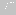 Innovación en el proceso productivoInnovación en el producto / servicioInnovación en el packagingOtro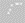 No posee innovaciónDescribir el tipo de innovaciónAl llenar este recuadro debe responder a la siguiente pregunta: ¿Por qué es importante el tipo de innovación seleccionado para su(s) empresa (s)?N°País Objetivo1[Nombre País Objetivo 1]……N[Nombre País Objetivo N]Seleccione un tipo de actividad Elija la actividad de su proyecto.-Seleccione tipo de actividad-Defina el nombre de fantasía de la actividadRealice una breve descripción de la actividadOBTENER INFORMACIÓN DE MERCADODIFUNDIR OPORTUNIDADES DE MERCADOGENERAR REUNIONES DE NEGOCIOPROMOVER LA OFERTA EXPORTABLEProducto para lograr el objetivoUnidad de medida-Seleccione una Unidad de medida-Valor esperadoSeleccione el(los) mercado (s) objetivo(s)¿Cuál es la ciudad más cercana en el mercado objetivo seleccionado?Mercado(s) de EjecuciónCiudad de EjecuciónFecha de inicio de ejecución de la actividad en el mercado.Cementos y DerivadosSustancias Químicas Básicas: AbonosSanitariosRUTNombre o Razón Social	Seleccione el(los) participante(s) asociado(s) a esta actividadxxxxxxxx-xxxxxxxxxRealice una breve descripción del postulante y de su experiencia (en caso de tener), y resultados obtenidos a través del uso de herramientas de ProChile u otros entes públicos.Describa la capacidad productiva exportable del postulante.¿La empresa postulante ha trabajado con ProChile u otros servicios públicos anteriormente?[ SI / NO ]Tipo DocumentoObligatorioCantidad de archivos cargadosCantidad máxima de archivos cargadosCédula de Identidad o RUTSI11Factura de Exportación o DeclaraciónSI11NúmeroActividades(es)Monto Pesos (CLP) 12Misión ComercialAsesoría Legal16.500.000  2.500.000Total, en pesos: 19.000.000Cofinanciamiento Público Solicitado (%)65FinanciamientoMonto Pesos (CLP)Total, Aporte PúblicoTotal, Aporte Privado12.350.000  6.650.000Total, en pesos: 19.000.000Aceptar Términos y Condiciones Indicadas